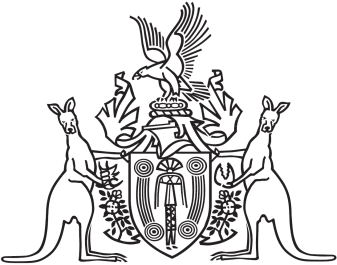 Northern Territory of AustraliaGovernment GazetteISSN-0157-833XNo. S61	31 August 2017Northern Territory of AustraliaAlcohol Harm Reduction Act 2017Commencement NoticeI, John Laurence Hardy, Administrator of the Northern Territory of Australia, under section 2 of the Alcohol Harm Reduction Act 2017 (No. 16 of 2017), fix 1 September 2017 as the day on which the Act commences.Dated 31 August 2017J. L. HARDYAdministrator